2. Схема организации дорожного движения в непосредственной близости от образовательного учреждения с размещением соответствующих технических средств организации дорожного движения, маршрутов движения детей и расположения
парковочных мест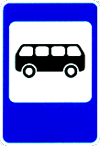 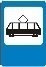 - искусственная неровность- направление движения транспортного потока- направление движения детей от остановок транспортных средств